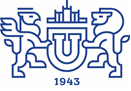 
10.10.2019Грант 10.03. Стипендии Французского ПравительстваПосольство Франции в РФ
Срок стипендии: 9 месяцевЕжемесячная выплата: 700€Другие преимущества:студенческая страховка (для студентов моложе 28 лет)долгосрочная студенческая виза (за исключением оплаты услуг визового центра)процедура Кампюс Франсрегистрационный взнос и оплата за обучение. NB: Стипендия покрывает стоимость обучения в пределах 4 500 евро за академический год.помощь агентства Кампюс Франс в получении комнаты в студенческом общежитиикультурные мероприятия, часть расходов на которые оплачивается Министерством Европы и иностранных дел.Критерии отбораДокументы для подачи заявки1. Письмо о зачислении или о предварительном зачислении в университет и / или список с выбранными ВУЗами из личного досье Кампюс Франс2. Документ, подтверждающий уровень владения языком (необходимый минимальный уровень для выбранной программы обучения) французский язык: DELF/DALF, TEF, TCF или дипломы CCIP. английский язык: IELTS, TOEFL, TOEIC или BULATS3. Рекомендательные письма (максимум два, желательно на французском языке, можно на английском)4. Резюме5. Мотивационное письмо6. Копия российского диплома самого высокого уровня и его перевод, заверенный нотариусом или университетом или выписка из зачётной ведомости7. Копия студенческого билета или справка с места работы для кандидатов, которые не являются студентами.Заявки принимаются с 02 декабря 2019 по 28 февраля 2020 на сайте https://bgfrussie.ruПодробности в презентации стипендий по ссылке Вопросы?  bgf.moscou-amba@diplomatie.gouv.frМинистерство науки и высшего образования российской федерацииюжно-уральский государственный УНИВЕРСИТЕТУПРАВЛЕНИЕ МЕЖДУНАРОДНОГО СОТРУДНИЧЕСТВАНациональностьВ конкурсном отборе могут принять участие кандидаты с российским гражданством.Требуемый уровеньДля участия в конкурсе кандидату необходимо иметь как минимум уровень бакалавриата (либо быть в процессе его получения в текущем учебном году).Диплом / программа подготовкиКандидаты должны быть записаны (или ожидать запись) в магистратуру французского государственного или частного высшего учебного заведения, выдающего государственные или признаваемые государством дипломы.Получение нескольких стипендийСтипендия французского правительства не может быть получена одновременно ни со стипендиями других французских министерств, ни со стипендией Erasmus+ или Университетской организацией Франкофонии.Уровень владения языкомдля успешного обучения во Франции кандидаты должны обладать необходимым языковым уровнем